	Заявление		Прошу выдать мне разрешение на добычу охотничьих ресурсов. вид охоты: любительская и спортивная.добываемые охотничьи ресурсы и их количество: гуси (суточная норма – 2 особи), селезень уток (суточная норма – 3 особи), вальдшнеп (суточная норма – 5 особей), глухарь (норма добычи – 1), тетерев (норма добычи – 2)предполагаемые сроки охоты: с 24 апреля 2021 г. по 03 мая 2021 г.места охоты: например: ООУ Волховского р-на ЛО и (или) ООУ Всеволожского р-на ЛО и (или) ООУ Выборгского р-на ЛО и (или) ООУ Кировского района ЛО и (или) ООУ Лодейнопольского р-на ЛО и (или) ООУ Подпорожского р-на ЛО и (или) ООУ Приозерского р-на ЛО и (или) ООУ Тихвинского  района ЛО охотничий билет: учетные серия __78_№  012456 дата выдачи_____01.05.2014 г.____________Приложение: квитанции об оплате государственной пошлины и ставки сбора за пользование объектами животного мира _______________________________________________В соответствии с п. 1 ст. 29 Федерального закона «Об охоте и сохранении охотничьих ресурсов и о внесении изменений в отдельные законодательные акты Российской Федерации» от 24 июля 2009 года № 209-ФЗ право на добычу охотничьих ресурсов у физических лиц возникает на основании разрешения. Бланк разрешения является документом строгой отчетности.Согласно Приказа Минприроды РФ от 29 августа 2014 № 379 «Об утверждении порядка оформления и выдачи разрешений на добычу охотничьих ресурсов, порядка подачи заявок и заявлений, необходимых для выдачи таких разрешений, и утверждении форм бланков разрешений на добычу копытных животных, медведей, пушных животных, птиц», сведения о добытых охотничьих ресурсах и их количестве направляются по месту выдачи разрешения в течение срока, указанного в разрешении, после добычи, ранения животного или окончания последнего из сроков осуществления охоты действия разрешения на добычу охотничьих ресурсов.С порядком и сроками представления сведений о добытых охотничьих ресурсах и их количестве, ознакомлен.Обязуюсь осуществлять охоту гуманным способом в соответствии с международными стандартами.    Согласен на обработку своих персональных данных в соответствии с требованиями законодательства Российской Федерации.«___»___________2021г.                                                                                    ПОДПИСЬ      Заполняется в случае, если заявитель является работником юридического лица, индивидуального предпринимателя, выполняющим обязанности, связанные с осуществлением охоты и сохранением охотничьих ресурсов   (подпись заявителя, уполномоченного представителя)В комитет по охране, контролю и регулированию использования объектов животного мира Ленинградской области191311, Санкт-Петербург, ул. Смольного, д.3отФамилия ПетроваИмя ИльиОтчество (при наличии) Васильевича Место работы*  _____________________________                  (орг-правовая форма Ю.Л, Ф.И.О. ИП)Почтовый адрес Ю.Л, И.П*. __________________Раб. тел./ Моб. Тел. 8-000-000-00-00 (контактный номер заявителя)Адрес эл. почты Ю.Л., И.П.*__________________ИНН 000000000000 (ИНН заявителя)Паспорт ___________________________________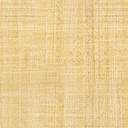 